Билетопечатающий принтер CUSTOM TK180 AVIA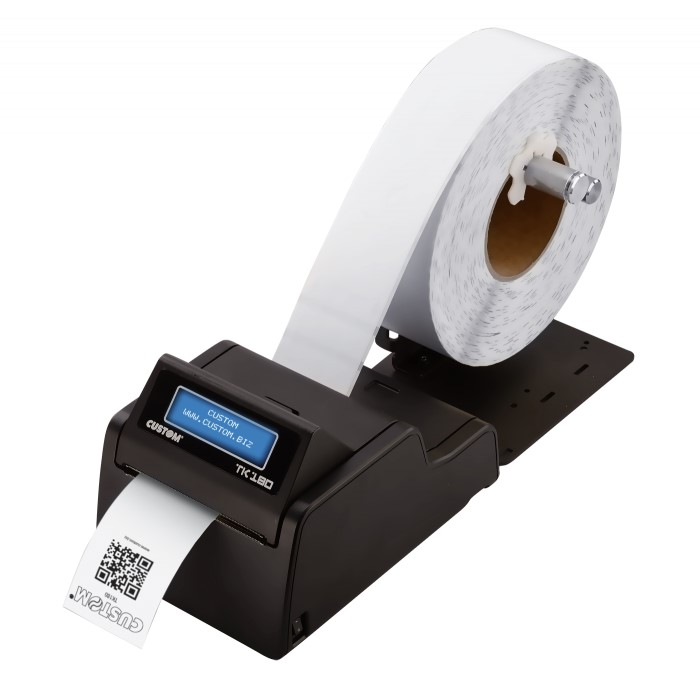 TK180 — это самый маленький принтер высокой надежности. Дополнительный держатель рулона. TK180 имеет мощный внутренний процессор и функцию горячей замены. Скорость > 200 мм/с. Интерфейсы Ethernet, RS232 и USB обеспечивают более простую и гибкую интеграцию. Помимо традиционных датчиков, оснащается также новым подвижным датчиком, который может обнаруживать черную или прозрачную метку на бумаге любого типа. TK180 имеет функцию автоматической калибровки датчиков, которая подключается автоматически при каждой загрузке бумаги и позволяет использовать уже "первый билет", эффективно способствуя экологической устойчивости и снижению расходов на управление.ХАРАКТЕРИСТИКИМетод печатиПрямая термическая, с верхним покрытием, высокопрочнаяКоличество точек8 точек/ммРазрешение200 т/дСкорость печати (мм / сек)Более 200 мм/сНаборы символовЛатиница, кириллица, китайскийПоддерживаемые штрих-коды1D и 2D Печать штрих-кодов IATA: UPC-A, UPC-E, EAN13, EAN8, CODE39, ITF, CODABAR, CODE93, CODE128, CODE32, PDF417, DATAMATRIX, AZTEC, QR CODEШирина бумагиот 20мм до 82,5 ммПлотность бумагиот 80 до 255 г/м²Толщина бумаги70/255 г/м²Размеры рулонанаружный диаметр 200 мм, внутренний сердечник 25 мм, бумага не прикреплена к сердечникуСрок службы печатающей головки100 км / 100 млн импульсовРесурс автоотрезчикаболее 2.000.000 разрезовИнтерфейсRS232 / USB / EthernetЭмуляцияСоответствие Cupps и поддержка "родного" ПО AEA 2012Буфер данных16 кб текст / 1 Мб графикаФлэш-память3 МбДрайверWindows® (32/64 бит) — только по запросу WHQL и автоматическая установка; Linux (32/64 бит); Виртуальный COM (Linux или Windows 32/64 бит); OPOS; Android™; iOSПитание24 В пост. тока ±10% , от 100 В пер. до 240 В пер. токаВес1.9 кгРазмер (ШxВxГ), ммРежим BPP: W 130 мм x D 185,9 мм x H 118,9 мм Режим BTP с опцией держателя рулона: W 136,5 мм x D 371,4 мм x H 210,8 ммРабочая температура-10°C + 60°C ±10%